                                                                                                                                                                                                        О Т К Р Ы Т О Е    А К Ц И О Н Е Р Н О Е     О Б Щ Е С Т В О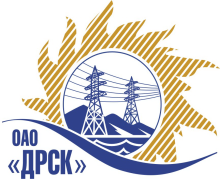 ПРОТОКОЛрассмотрения заявокПРЕДМЕТ ЗАКУПКИ:Открытый электронный запрос предложений на право заключения Договора на выполнение работ:  «Реконструкция сетей 6/0,4 кВ города Партизанска и Партизанского Г.О. (п. Авангард) для нужд филиала ОАО «ДРСК» «Приморские электрические сети» Закупка проводится согласно ГКПЗ 2014г. раздела  2.2.1 «Услуги ТПиР»  № 1513  на основании указания ОАО «ДРСК» от  29.05.2014 г. № 135.Плановая стоимость закупки:  16 949 153,00  руб. без учета НДСФорма голосования членов Закупочной комиссии: очно-заочная.ПРИСУТСТВОВАЛИ: 8 членов постоянно действующей Закупочной комиссии 2-го уровня.ВОПРОСЫ, ВЫНОСИМЫЕ НА РАССМОТРЕНИЕ ЗАКУПОЧНОЙ КОМИССИИ: О признании предложения соответствующим условиям закупкиО предварительной ранжировке предложенийО проведении переторжкиВОПРОС 1 «О признании предложений соответствующими условиям закупки»ОТМЕТИЛИ:Предложения ООО «ТехЦентр» г. Владивосток, ОАО «Востоксельэлектросетьстрой»  г. Хабаровск, ОАО «Дальтехэнерго»  г. Владивосток, ООО «Дальэнергострой»  г. Находка признаются удовлетворяющим по существу условиям закупки. Предлагается принять данные предложения к дальнейшему рассмотрению.ВОПРОС 2 «О предварительной ранжировке предложений»ОТМЕТИЛИ:В соответствии с требованиями и условиями, предусмотренными извещением о закупке и Закупочной документацией, предлагается предварительно ранжировать предложения следующим образом:ВОПРОС 3  «О проведении переторжки»ОТМЕТИЛИ:Учитывая результаты экспертизы предложений Участников закупки, Закупочная комиссия полагает целесообразным проведение переторжки. РЕШИЛИ:Признать предложения ООО «ТехЦентр» г. Владивосток, ОАО «Востоксельэлектросетьстрой»  г. Хабаровск, ОАО «Дальтехэнерго»  г. Владивосток, ООО «Дальэнергострой»  г. Находка соответствующими условиям закупки.Утвердить предварительную ранжировку предложений Участников.Провести переторжку.Пригласить к участию в переторжке участников ООО «ТехЦентр» г. Владивосток, ОАО «Востоксельэлектросетьстрой»  г. Хабаровск, ОАО «Дальтехэнерго»  г. Владивосток, ООО «Дальэнергострой»  г. Находка Определить форму переторжки: заочная.Назначить переторжку на 04.07.2014 в 10:00 час. (благовещенского времени).Место проведения переторжки: ЭТП b2b-energo Техническому секретарю Закупочной комиссии уведомить участников, приглашенных к участию в переторжке о принятом комиссией решении.ДАЛЬНЕВОСТОЧНАЯ РАСПРЕДЕЛИТЕЛЬНАЯ СЕТЕВАЯ КОМПАНИЯУл.Шевченко, 28,   г.Благовещенск,  675000,     РоссияТел: (4162) 397-359; Тел/факс (4162) 397-200, 397-436Телетайп    154147 «МАРС»;         E-mail: doc@drsk.ruОКПО 78900638,    ОГРН  1052800111308,   ИНН/КПП  2801108200/280150001№ 382/УТПиР-Р               город  Благовещенск«02» июня 2014г.Наименование участниковцена  руб. без НДСМесто в предварительной ранжировкеНеценовая предпочтительность (в баллах на балльной шкалеот 3до 5)ОАО «Востоксельэлектросетьстрой» г. Хабаровск, ул. Тихоокеанская, 16510 550 000,0013,24ООО «ТехЦентр»г. Владивосток, ул. Русская 57Ж10 400 000,0023,00ООО «Дальэнергострой»г. Находка, Находкинский пр-т, 7а13 490 000,0033,24ОАО «Дальтехэнерго» (г. Владивосток ул. Уборевича, 10)16 374 153,1943,24Ответственный секретарь Закупочной комиссии 2 уровня ОАО «ДРСК»____________________О.А. МоторинаТехнический секретарь Закупочной комиссии 2 уровня ОАО «ДРСК»____________________Е.Ю. Коврижкина